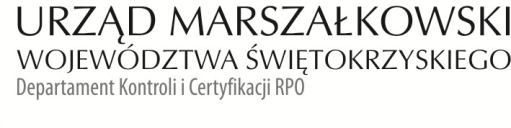 PanMarek Materek	Prezydent Miasta StarachowiceINFORMACJA POKONTROLNA NR KC-I.432.224.1.2021/ASE-1z kontroli realizacji projektu nr RPSW.07.01.00-26-0034/17 pn.: „Zwiększenie dostępności e-usług dla miasta Starachowice”, realizowanego w ramach Działania 7.1 „Rozwój e-społeczeństwa”, 7 Osi priorytetowej Regionalnego Programu Operacyjnego Województwa Świętokrzyskiego na lata 2014 - 2020, polegającej na weryfikacji dokumentów w zakresie prawidłowości przeprowadzenia właściwych procedur dotyczących udzielania zamówień publicznych, przeprowadzonej 
na dokumentach w siedzibie Instytucji Zarządzającej Regionalnym Programem Operacyjnym Województwa Świętokrzyskiego na lata 2014 – 2020 w dniach od 06.04 do 09.04.2021 roku oraz 
na dokumentacji przekazanej przez Beneficjenta do dnia 23.04.2021 r.I. INFORMACJE OGÓLNE:Nazwa i adres badanego Beneficjenta:Gmina Starachowiceul. Radomska 4527 – 200 StarachowiceStatus prawny Beneficjenta:Wspólnoty samorządowe - gmina II. PODSTAWA PRAWNA KONTROLI:Niniejszą kontrolę przeprowadzono na podstawie art. 23 ust. 1 w związku z art. 22 ust. 4 ustawy 
z dnia 11 lipca 2014 r. o zasadach realizacji programów w zakresie polityki spójności finansowanych w perspektywie finansowej 2014-2020 (Dz.U. z 2020 r., poz. 818 j.t. z późn. zm.).III. OBSZAR I CEL KONTROLI:Cel kontroli stanowi weryfikacja dokumentów w zakresie prawidłowości przeprowadzenia przez Beneficjenta właściwych procedur dotyczących udzielania zamówień publicznych w ramach realizacji projektu nr RPSW.07.01.00-26-0034/17.Weryfikacja obejmuje dokumenty dotyczące udzielania zamówień publicznych związanych 
z wydatkami przedstawionymi przez Beneficjenta we wniosku o płatność nr RPSW.07.01.00-26-0034/17-008-05.Kontrola przeprowadzona została przez Zespół Kontrolny złożony z pracowników Departamentu Kontroli i Certyfikacji RPO Urzędu Marszałkowskiego Województwa Świętokrzyskiego
z siedzibą w Kielcach, w składzie:Pani Aneta Serweta – Główny specjalista - (kierownik Zespołu Kontrolnego),Pan Marek Bartkiewicz – Główny specjalista - (członek Zespołu Kontrolnego).IV. USTALENIA SZCZEGÓŁOWE:W wyniku dokonanej w dniach od 06.04. do 23.04.2021 r. weryfikacji dokumentów dotyczących zamówień udzielonych w ramach projektu nr RPSW.07.01.00-26-0034/17, przesłanych do Instytucji Zarządzającej Regionalnym Programem Operacyjnym Województwa Świętokrzyskiego
na lata 2014 – 2020 przez Beneficjenta za pośrednictwem Centralnego systemu teleinformatycznego SL2014, Zespół Kontrolny ustalił, co następuje:Beneficjent w trybie określonym w art. 39 ustawy Pzp, przeprowadził dwa postępowania 
o udzielenie zamówienia publicznego:1. Postępowanie oznaczone numerem referencyjnym: ZP.271.77.2018.SD, zostało zamieszczone 
w Biuletynie Zamówień Publicznych w dniu 21.09.2018 r. pod numerem 620532-N-2018 i dotyczyło wyboru wykonawcy na pełnienie nadzoru inwestorskiego nad realizacją zadania pn.” Zwiększenie dostępności e-usług dla miasta Starachowice”. W wyniku rozstrzygnięcia postępowania zgodnie 
z protokołem z dnia 19.11.2018 r. Zamawiający dokonał wyboru najkorzystniejszej oferty i podpisał w dniu 27.12.2018 r. umowę nr PS.042.7.2017.GE/UM-1 na pełnienie nadzoru inwestorskiego nad realizacją zadania ze Stowarzyszeniem „Siła w Innowacji” ul. B. Limanowskiego 26/30, 26-600 Radom na kwotę 221 400,00 zł brutto. Termin realizacji przedmiotu zamówienia określono do dnia 30.12.2021 r., natomiast opracowanie Programu Funkcjonalno-Użytkowego określono do 30 dni 
od dnia podpisania umowy tj. do 27.01.2019 roku.Zespół Kontrolny poddał także szczegółowej analizie postanowienia:•	Aneksu nr 1 z dnia 08.06.2020 r. do umowy nr PS.042.7.2017.GE/UM-1 z dnia 27.12.2018 r. dotyczącego zmiany nazwy oraz siedziby Wykonawcy ze Stowarzyszenie „Siła w Innowacji” 
ul. B. Limanowskiego 26/30, 26-600 Radom na: „Stowarzyszenie SWI” ul. Mokotowska 1, 
wejście A, piętro 12, 00-640 Warszawa;•	Aneksu nr 2 z dnia 28.07.2020 r. do umowy nr PS.042.7.2017.GE/UM-1 z dnia 27.12.2018 r. dotyczącego zmiany terminu zakończenia realizacji przedmiotu umowy do dnia 15.11.2022 r. oraz zmiany formy płatności dla zakresu zamówienia „pozostałe usługi wynikające z umowy” z faktury końcowej potwierdzonej protokołem na miesięczne raty płatne na podstawie faktur częściowych.    Zespół Kontrolny stwierdził, iż wprowadzone powyższymi aneksami zmiany spełniają przesłanki, 
o których mowa w art. 144 ust. 1 pkt 1 i 3 ustawy z dnia 29 stycznia 2004 r. Pzp w związku z art. 15 r ust. 4 pkt 3 ustawy z dnia 2 marca 2020 r. o szczególnych rozwiązaniach związanych 
z zapobieganiem, przeciwdziałaniem i zwalczaniem COVID-19, innych chorób zakaźnych 
oraz wywołanych nimi sytuacji kryzysowych a także zapisów SIWZ w pkt. 19 ppkt. 3. Potwierdzeniem terminowego opracowania i przekazania Programu Funkcjonalno-Użytkowego jest protokół z dnia 25.01.2019 r. Wydatki przedstawione we wniosku o płatność nr RPSW.07.01.00-26-0034/17-008-05 nie obejmują odbioru końcowego przedmiotu umowy – przedmiot w trakcie realizacji.W wyniku weryfikacji przedmiotowego postępowania stwierdzono uchybienia nie mające wpływu na wynik postępowania polegające na:a) naruszeniu §12 ust. 7 umowy o dofinansowanie Projektu poprzez nie zamieszczenie w module zamówienia publiczne SL 2014 pełnej dokumentacji z przeprowadzonego postępowania o udzielenie zamówienia publicznego tj.:- skanów kopert potwierdzających terminowe złożenie ofert przez wszystkich wykonawców, - Aneksu nr 1 i Aneksu nr 2 do umowy nr PS.042.7.2017.GE/UM-1 z dnia 27.12.2018 r., - potwierdzenia zamieszczenia w Biuletynie Zamówień Publicznych ogłoszenia o zmianie umowy. Brakujące dokumenty Beneficjent dostarczył w trakcie przeprowadzanej kontroli. Zgodnie z dyspozycją §12 ust.7 umowy o dofinansowanie Projektu, Beneficjent zobowiązany 
jest do przekazania pełnej dokumentacji z przeprowadzonego postępowania o udzielenie zamówienia publicznego za pomocą w/w modułu w terminie 14 dni od daty zawarcia umowy z wybranym wykonawcą.b) w treści Aneksu nr 2 z dnia 28.07.2020 r. do umowy nr PS.042.7.2017.GE/UM-1 z dnia 27.12.2018 r., w § 2 pkt. 1 błędnie wpisano datę ustawy o  szczególnych rozwiązaniach związanych z zapobieganiem, przeciwdziałaniem i zwalczaniem COVID-19, innych chorób zakaźnych oraz wywołanych nimi sytuacji kryzysowych tj. 07 marca 2020 r. a winna być wpisana data 02 marca 2020 r.Lista sprawdzająca powyższe postępowanie stanowi dowód nr 1 do niniejszej Informacji Pokontrolnej.2. Przedmiotem zamówienia o numerze referencyjnym sygn. ZP.271.35.2019.PMag (nr ogłoszenia 
o zamówieniu 565494-N-2019 z dnia 26.06.2019 r .) był wybór wykonawcy na zaprojektowanie oraz wykonanie robót budowlano – adaptacyjnych pomieszczeń na potrzeby uruchomienia serwerowni głównej i zapasowej wraz z wykonaniem infrastruktury technicznej w ramach projektu „Zwiększenie dostępności e-usług dla miasta Starachowice”. W wyniku rozstrzygnięcia postępowania w dniu 07.08.2019 r. Zamawiający dokonał wyboru oferty
i podpisał w dniu 02.09.2019 r. umowę nr PS.042.7.2017.GE/UM-2 z Konsorcjum firm: Lider konsorcjum – INFOVER Spółka Akcyjna, ul. Zagnańska 61, 25-528 Kielce, Partner Konsorcjum -AODC Sp. z o.o. ul. Zawiła 65L, 30-390 Kraków na kwotę 4 212 750,00 zł brutto. Termin realizacji zamówienia określono do dnia 30.09.2020 r. Zespół Kontrolny poddał także szczegółowej analizie postanowienia:•	Aneksu nr 1 z dnia 19.06.2020 r. do umowy nr PS.042.7.2017.GE/UM-2 z dnia 02.09.2019 r. dotyczącego zmiany formy płatności wynagrodzenia wykonawcy wymienionego w § 15 ust. 4 umowy pierwotnej oraz odbioru przedmiotu robót określonego w § 13 ust. 2 w/w umowy.
Zespół Kontrolny stwierdził, iż wprowadzone powyższym aneksem zmiany spełniają przesłanki, 
o których mowa w art. 144 ust.1 pkt 1 i 3 ustawy z dnia 29 stycznia 2004 r. Pzp w związku z art. 15 r ust. 4 pkt 3 ustawy z dnia 2 marca 2020 r. o szczególnych rozwiązaniach związanych 
z zapobieganiem, przeciwdziałaniem i zwalczaniem COVID-19, innych chorób zakaźnych oraz wywołanych nimi sytuacji kryzysowych a także zapisów SIWZ w pkt. 19.                                                Potwierdzeniem terminowej realizacji przedmiotu umowy jest protokół odbioru końcowego robót 
z dnia 21.10.2020 r.W wyniku weryfikacji przedmiotowego postępowania stwierdzono uchybienia nie mające wpływu na wynik postępowania polegające na:a) naruszeniu §12 ust.7 umowy o dofinansowanie Projektu poprzez nie zamieszczenie w module zamówienia publiczne SL 2014 pełnej dokumentacji z przeprowadzonego postępowania o udzielenie zamówienia publicznego tj.:- zawiadomienia o odrzuceniu oferty oraz unieważnieniu postępowania z dnia 07.03.2019 r. zamieszczonego w BZP pod numerem 522328-N-2019,- skanów kopert potwierdzających terminowe złożenie ofert przez wszystkich wykonawców,- protokołu z postępowania w trybie przetargu nieograniczonego,- ogłoszenia o udzieleniu zamówienia oraz potwierdzenie jego upublicznienia,- Aneksu nr 1 do umowy nr PS.042.7.2017.GE/UM-2 z dnia 02.09.2019 r,- potwierdzenia zamieszczenia w Biuletynie Zamówień Publicznych ogłoszenia o zmianie umowy.Brakujące dokumenty Beneficjent dostarczył w trakcie przeprowadzanej kontroli.Zgodnie z dyspozycją §12 ust.7 umowy o dofinansowanie Projektu, Beneficjent zobowiązany jest do przekazania pełnej dokumentacji z przeprowadzonego postępowania o udzielenie zamówienia publicznego za pomocą w/w modułu w terminie 14 dni od daty zawarcia umowy z wybranym wykonawcą.b) w treści Aneksu nr 1 z dnia 19.06.2020 r. do umowy nr PS.042.7.2017.GE/UM-2 z dnia 02.09.2019 r., błędnie wpisano datę ustawy o  szczególnych rozwiązaniach związanych 
z zapobieganiem, przeciwdziałaniem i zwalczaniem COVID-19, innych chorób zakaźnych oraz wywołanych nimi sytuacji kryzysowych tj. 07 marca 2020 r. a winna być wpisana data 02 marca 2020 r.Lista sprawdzająca z przeprowadzonej kontroli zamówienia stanowi dowód nr 2 do Informacji Pokontrolnej.Ponadto, stwierdzono, że Beneficjent przeprowadził jedno postępowanie o udzielenie zamówienia publicznego o wartości poniżej 30 000,00 tysięcy euro:1. Beneficjent zgodnie z zasadą konkurencyjności określoną w sekcji 6.5.2 pkt. 1) lit. a) Wytycznych w zakresie kwalifikowalności wydatków w ramach Europejskiego Funduszu Rozwoju Regionalnego, Europejskiego Funduszu Społecznego oraz Funduszu Spójności na lata 2014-2020 z dnia 
19.07.2017 r. przeprowadził postępowanie, którego przedmiotem był wybór wykonawcy na dostawę i zakup systemu do obsługi sesji i pracy Rady Miejskiej w ramach projektu pn. „Zwiększenie dostępności e-usług dla miasta Starachowice”. Zamówienie zostało wszczęte w dniu 19.09.2018 r., 
poprzez zamieszczenie ogłoszenia o zamówieniu na stronie internetowej: https://bazakonkurencyjnosci.funduszeeuropejskie.gov.pl pod numerem 1137775. Zamówienie zostało podzielone na dwa etapy: Etap I obejmował m.in. wdrożenie systemu informatycznego, szkolenie pracowników i radnych, dostawę tabletów, komputerów, bezprzewodowych punktów dostępowych oraz kamer szybkoobrotowych – termin realizacji do dnia 31.10.2018 r.,Etap II obejmował integrację wdrażanej aplikacji z systemami Zamawiającego – termin realizacji 
do dnia 31.03.2019 r.Efektem rozstrzygnięcia postępowania było podpisanie w dniu 08.10.2018 r. umowy 
nr PF.042.7.2017.GE pomiędzy Beneficjentem a Zakładem Elektronicznej Techniki Obliczeniowej „ZETO” Sp. z o.o. ul. Diamentowa 2, 20-447 Lublin, członek konsorcjum MW CONCEPT 
ul. Kowalewska 12, 60-002 Poznań. Kwota wynagrodzenia 91 054,44 zł brutto. W trakcie analizy dokumentacji dla celów kontroli w trakcie realizacji projektu stwierdzono, 
że Beneficjent nalicza karę umowną zgodnie z § 14 pkt. 2 a) umowy z wynagrodzenia przysługującego Wykonawcy tytułem niedotrzymania umówionego terminu realizacji przedmiotu umowy dotyczącego wykonania prac związanych z integracją systemu E-sesja oraz ELDOK (nota obciążeniowa nr 1/2019/UM/OI/PJ z dnia 04.06.2019 r. oraz wyjaśnienia dot. naliczenia kary zamieszczone w systemie SL).Potwierdzeniem realizacji wykonania przedmiotu umowy są: Etap I – protokół przekazania części przedmiotu umowy z dnia 29.10.2018 r. dotyczący dostawy 
i przekazania tabletów, komputerów, bezprzewodowych punktów dostępowych, kamer szybkoobrotowych oraz protokół z przeprowadzonego szkolenia dla administratorów systemu 
e-Sesja z dnia 31.10.2018 r. Etap II - końcowy protokół zdawczo- odbiorczy z dnia 18.04.2019 r.  W wyniku weryfikacji przedmiotowego postępowania stwierdzono uchybienia nie mające wpływu na wynik postępowania polegające na:- naruszeniu §12 ust. 7 umowy o dofinansowanie Projektu poprzez nie zamieszczenie w module zamówienia publiczne SL 2014 pełnej dokumentacji z przeprowadzonego postępowania o udzielenie zamówienia publicznego tj. oświadczeń Beneficjenta o braku powiązań osobowych lub kapitałowych z Wykonawcą który złożył ofertę, protokół częściowy zdawczo-odbiorczy przedmiotu zamówienia dla etapu I. Brakujące dokumenty Beneficjent uzupełnił w trakcie przeprowadzanej kontroli. 
Zgodnie z dyspozycją §12 ust. 7 umowy o dofinansowanie Projektu, Beneficjent zobowiązany 
jest do przekazania pełnej dokumentacji z przeprowadzonego postępowania o udzielenie zamówienia publicznego za pomocą w/w modułu w terminie 14 dni od daty zawarcia umowy z wybranym wykonawcą.Postępowanie zostało zweryfikowane przy wykorzystaniu listy sprawdzającej zgodność z zasadą konkurencyjności stanowiącej dowód nr 3 do Informacji Pokontrolnej.V. REKOMENDACJE I ZALECENIA POKONTROLNE:Ustalenie o średniej istotności:Instytucja Zarządzająca RPOWŚ zaleca na przyszłość dołożenia większej staranności przy sporządzaniu dokumentacji dotyczącej przeprowadzenia postępowania o udzielenie zamówienia publicznego oraz zamieszczanie pełnej dokumentacji z postępowania w module SL zgodnie 
z postanowieniami umowy o dofinansowanie.
Niniejsza Informacja Pokontrolna zawiera 7 stron oraz 3 dowody, które dostępne są do wglądu w siedzibie Departamentu Kontroli i Certyfikacji RPO, ul. W. Witosa  86, 25 – 561 Kielce.Dokument sporządzono w dwóch jednobrzmiących egzemplarzach, z których jeden zostaje przekazany Beneficjentowi. Drugi egzemplarz oznaczony terminem „do zwrotu” należy odesłać 
na podany powyżej adres w terminie 14 dni od dnia otrzymania Informacji Pokontrolnej.Jednocześnie informuje się, iż w ciągu 14 dni od dnia otrzymania Informacji Pokontrolnej Beneficjent może zgłaszać do Instytucji Zarządzającej pisemne zastrzeżenia, co do ustaleń w niej zawartych. Zastrzeżenia przekazane po upływie wyznaczonego terminu nie będą uwzględnione.Kierownik Jednostki Kontrolowanej może odmówić podpisania Informacji Pokontrolnej informując na piśmie Instytucję Zarządzającą o przyczynach takiej decyzji.Kontrolujący: IMIĘ I NAZWISKO: ANETA SERWETA                ………………………………….IMIĘ I NAZWISKO: MAREK BARTKIEWICZ      ………………………………….KC-I.432.224.1.2021Kielce, dn. 27.04.2021 r.Kontrolowany/a:…………………………………………